МИНИСТЕРСТВО КУЛЬТУРЫ И СПОРТА РЕСПУБЛИКИ КАЗАХСТАНКОМИТЕТ ПО ДЕЛАМ СПОРТА И ФИЗИЧЕСКОЙ КУЛЬТУРЫ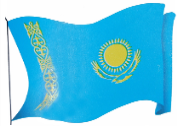 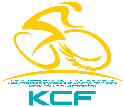 КАЗАХСТАНСКАЯ ФЕДЕРАЦИЯ ВЕЛОСИПЕДНОГО СПОРТАОткрытый Чемпионат Республики Казахстан в групповой гонке по очкам, в групповой гонке Скретч и в спринтерских видах (мужчины, женщины).Республиканские соревнования в групповых гонках (многоборье) (юноши, девушки). г. Астана. Велотрек "Сарыарка"                                                                                                      27 января 2015 г.Командный спринт.Мужчины							Средняя скорость победителя: 57,58 км/чГрупповая гонка по очкам 36 кругов, 6 п/ф. Девушки                 		Время гонки: 14,09		                  Средняя скорость гонки: 38,16 км/чГонщики № 39, 79, 82, 84, 85, 86, 87, 88, 96, 98, 100 - гонку не закончили.Сумма трех этапов. Девушки.Групповая гонка по очкам 42 круга, 7 п/ф. Юноши «Б»:                 		Время гонки: 15,14 		                  Средняя скорость гонки: 41,35 км/чГонщики № 7, 8, 11, 16, 33 – гонку не закончилиСумма трех этапов. Юноши группа «Б».Командный спринт.Женщины					Средняя скорость победителя: 44,90  км/чГрупповая гонка СКРЕТЧ 40 кругов (10 км)Мужчины:			Время гонки: 13,03		Средняя скорость победителя: 45,97 км/ч		Гонщики № 28, 39, 57 - гонку не закончили.Групповая гонка СКРЕТЧ 40 кругов (10 км)Мужчины «Б»:                       Время гонки: 13,01		                  Средняя скорость гонки: 46,09 км/чГонщики № 11, 12, 35, 37, 42, 43, 52, 53, 56 – гонку не закончилиГрупповая гонка Скретч.Женщины:                 		Время гонки: 12,11		      Средняя скорость гонки: 36,93 км/чГонщики № 62, 63, 77 - гонку не закончили.Групповая гонка по очкам 42 круга, 7 п/ф. Юноши «А»:                 		Время гонки: 14,54                          Средняя скорость гонки: 42,28 км/чСумма трех этапов. Юноши группа «А».КОМАНДНЫЙ ЗАЧЕТГлавный судья МК                                                                     Ю.Портнягин			Главный секретарь МК                                                             Н.ЛитвиненкоМесто № гон.Код UCIФамилия ИмяОбластьРезультатОчки11KAZ19960225Кенеев АлмасАстанаПавл. обл.Караг. обл47,16246,891151515131KAZ19950124Султанов ЗакиАстанаПавл. обл.Караг. обл47,16246,891151515132KAZ19930928Воржев ПавелАстанаПавл. обл.Караг. обл47,16246,891151515ЧЕМПИОНЫ РЕСПУБЛИКИ КАЗАХСТАНЧЕМПИОНЫ РЕСПУБЛИКИ КАЗАХСТАНЧЕМПИОНЫ РЕСПУБЛИКИ КАЗАХСТАНЧЕМПИОНЫ РЕСПУБЛИКИ КАЗАХСТАНЧЕМПИОНЫ РЕСПУБЛИКИ КАЗАХСТАНЧЕМПИОНЫ РЕСПУБЛИКИ КАЗАХСТАНЧЕМПИОНЫ РЕСПУБЛИКИ КАЗАХСТАН27KAZ19970726Розенберг ЭдуардАстанаАОАО48,85048,643101010246KAZ19980711Налетов МаксимАстанаАОАО48,85048,643101010248KAZ19980415Пономарев СергейАстанаАОАО48,85048,64310101035KAZ19981117Нуралиев ЕргалиАстанаАстана ВКО51,64451,69088836KAZ19971012Онищук ВадимАстанаАстана ВКО51,64451,690888357KAZ19970323Жумаханов МергенАстанаАстана ВКО51,64451,690888421KAZ19900701Кузьмин СергейАлматы52,27252,45621422KAZ19940625Лущенко СергейАлматы52,27252,45621423KAZ19940323Никитин ЕгорАлматы52,27252,45621533KAZ19960514Лентарев РоманКараг. обл52,80718538KAZ19970609Коваль ИгорьКараг. обл52,80718539KAZ19980816Рудер КириллКараг. обл52,8071862KAZ19951122Минияхметов ДанисАстана53,8231564KAZ19970716Маковий ДмитрийАстана53,8231569KAZ19970616Стрельник СтаниславАстана53,82315711KAZ19950914Дауренбек ТореханКЗО54,59413,5712KAZ19970907Али ЕрсултанКЗО54,59413,5715KAZ19980705Ералиев АртурКЗО54,59413,5843KAZ19970609Котенко ВладимирАО55,79712844KAZ19980306Жаксалыков АдлетАО55,79712845KAZ19980122Котов ЕвгенийАО55,79712928KAZ19970520Борамбаев ИльясПавл. обл.55,83610,5929KAZ19970316Занкевич ВячеславПавл. обл.55,83610,5930KAZ19980105Злых КириллПавл. обл.55,83610,5Место№гонКод UCIФ.И. спортсменаОбласть123456“+”“-“Рез-тОчки193KAZ19990919Мырксина ВероникаАО555152112292KAZ20000824Курносова МаринаАО33331210394KAZ20000726Пащенко СветланаАО115188490KAZ20010506Абрамчук АленаКар.обл.22377597KAZ20000416Шаповалова АнастасияАО122276695KAZ19990307Таласпаева ЖадыраАО555799KAZ20000812Абылайханова АйнурАО334880KAZ1999Леппа ЛейлаАстана1233989KAZ19990507Соловьева МарияПавл. обл.21096KAZ20010120Харламова НатальяАО11191KAZ20000417Абельдинова МеруертКар.обл.1278KAZ2000Айзахметова АнельАстанаМесто№Код UCIФ.И. спортсменаОбласть1 этап2 этап3 этапСумма193KAZ19990919Мырксина ВероникаАО10121234292KAZ20000824Курносова МаринаАО12101032394KAZ20000726Пащенко СветланаАО86822495KAZ19990307Таласпаева ЖадыраАО37515597KAZ20000416Шаповалова АнастасияАО71614689KAZ19990507Соловьева МарияПавл. обл.65213780KAZ1999Леппа ЛейлаАстана52310881KAZ1999Сактаганова АйжанАстана189999KAZ20000812Абылайханова АйнурАО23491078KAZ2000Айзахметова АнельАстана4481190KAZ20010506Абрамчук АленаКар.обл.771296KAZ20010120Харламова НатальяАО11Место№гонКод UCIФ.И. спортсменаОбласть1234567“+”“-“Рез-тОчки14KAZ20000224Ниязов БолатАстана5221351812228KAZ19991021Исмаилов ТимурКар.обл.35511410330KAZ19990122Пименов АлексейКар.обл.552128410KAZ20000717Байнияз БерикКЗО3238756KAZ19990324Гладилин АлександрАстана2356623KAZ20001014Шелегов ВладиславЗКО555738KAZ20000526Рябов ИльяСРШИКОР224485KAZ20000830Долгих АндрейАстана3143920KAZ20000117Жумалиев БерикЗКО111321031KAZ19991129Рудер БогданКар.обл.3311129KAZ20000813Коваленко КириллКар.обл.111215KAZ20001229Темир УалиханКЗО1319KAZ20000907Голубев НикитаЗКО1426KAZ19990701Жарылкап НурлыбекКар.обл.1518KAZ20000317Гибрат МадиЗКОМесто№Код UCIФ.И. спортсменаОбласть1 этап2 этап3 этапСумма14KAZ20000224Ниязов БолатАстана127123126KAZ19990324Гладилин АлександрАстана1010626331KAZ19991129Рудер БогданКар.обл.612119428KAZ19991021Исмаилов ТимурКар.обл.181019530KAZ19990122Пименов АлексейКар.обл.82818623KAZ20001014Шелегов ВладиславЗКО35513738KAZ20000526Рябов ИльяСРШИКОР741185KAZ20000830Долгих АндрейАстана44311920KAZ20000117Жумалиев БерикЗКО6281029KAZ20000813Коваленко КириллКар.обл.5381110KAZ20000717Байнияз БерикКЗО771218KAZ20000317Гибрат МадиЗКО221319KAZ20000907Голубев НикитаЗКО11Место№ гон.Код UCIФамилия ИмяОбластьРезультат168KAZ19960317Заднепрянова ТатьянаКар.обл.40,085169KAZ19980110Санакбаева ЖанаркеКар.обл.40,085266KAZ19980317Ахметча РинатаПавл. обл.41,418267KAZ19970704Гончарова ДарьяПавл. обл.41,418375KAZ19970627Рябова СветланаАО41,709376KAZ19970822Сеитова ЖануяАО41,709Место№ гонКод UCIФамилия ИмяОбластьОчки150KAZ19970425Цой ВладимирАО30ЧЕМПИОН РЕСПУБЛИКИ КАЗАХСТАНЧЕМПИОН РЕСПУБЛИКИ КАЗАХСТАНЧЕМПИОН РЕСПУБЛИКИ КАЗАХСТАНЧЕМПИОН РЕСПУБЛИКИ КАЗАХСТАНЧЕМПИОН РЕСПУБЛИКИ КАЗАХСТАНЧЕМПИОН РЕСПУБЛИКИ КАЗАХСТАН241KAZ19970203Шатовкин СергейКараг. обл20317KAZ19950209Азен МадиКЗО1648KAZ19970120Сатликов МаксимАстана1452KAZ19951122Минияхметов ДанисАстана12621KAZ19900701Кузьмин СергейАлматы1074KAZ19970716Маковий ДмитрийАстана9814KAZ19981004Бузин КаримКЗО8922KAZ19940625Лущенко СергейАлматы71018KAZ19980514Гадилгерей ГадильбекЗКО61159KAZ19901013Миралиев СултанмуратЮКО1258KAZ19950929Жанбурши  БагланЮКО1316KAZ19970810Турар АсылханКЗО1445KAZ19980122Котов ЕвгенийАО1538KAZ19970609Коваль ИгорьКараг. обл1630KAZ19980105Злых КириллПавл. обл.1751KAZ19970114Шустов НиязАО1860KAZ19960418Алимжан АлибекЮКО1929KAZ19970316Занкевич ВячеславПавл. обл.2025KAZ19970117Жумакан АлишерАлматыМесто№гонКод UCIФ.И. спортсменаОбласть123KAZ19940323Никитин ЕгорАлматы224KAZ19950419Риве ДмитрийАлматы327KAZ19970320Усманов ИсламАлматы436KAZ19980226Кайзер РоманКараг. обл549KAZ19980608Сафаров ЕрикАО626KAZ19960306Щербинин ЮрийАлматы720KAZ19880227Дзолба МаксимАлматы810KAZ19961228Амандыков ЕржанКЗО954KAZ19970818Садыков ОлжасАО109KAZ19970616Стрельник СтаниславАстана1140KAZ19980428Субботин АлександрКараг. обл1244KAZ19980306Жаксалыков АдлетАО1355KAZ19981228Жайлыбаев ДамирАО1447KAZ19970508Пагутяк АртемАО1519KAZ19960506Гаврилов АртурАлматы1613KAZ19980621Алтайбаев АсланКЗО1734KAZ19970420Бендин ВячеславКараг. облМесто№гонКод UCIФ.И. спортсменаОбласть168KAZ19960317Заднепрянова ТатьянаКар.обл.271KAZ19970414Генелева НадеждаАО366KAZ19980317Ахметча РинатаПавл. обл.464KAZ19960801Коробкова ГалинаПавл. обл.569KAZ19980110Санакбаева ЖанаркеКар.обл.674KAZ19970831Пастарнак ВикторияАО767KAZ19970704Гончарова ДарьяПавл. обл.873KAZ19980125Оспанова ЖулдызАОМесто№гонКод UCIФ.И. спортсменаОбласть1234567“+”“-“Рез-тОчки125KAZ19991121Арцыбашев ИванКар.обл.525321712217KAZ19990702Гафаров ДаниилЗКО3223101039KAZ19990327Азен ГабиденКЗО5388421KAZ20000302Осетров НикитаЗКО3587527KAZ19990816Исмагилов МунирКар.обл.2576632KAZ19990407Серекбаев ИльясКар.обл.2575736KAZ19991115Молотков АндрейСРШИКОР13154835KAZ19990304Балтабаев АлишерСРШИКОР325393KAZ19990408Филатов ЮрийАстана5521037KAZ20000825Сапар ЕрсайынСРШИКОР1121111KAZ19990702Аюпов ИльясАстана1121222KAZ20000613Титов НикитаЗКО111312KAZ19990308Иргебай НуржанКЗО142KAZ20000111Онайбеков АдлетАстана20-201524KAZ1999Чоботару ВалерийПавл. обл.40-401614KAZ19990103Толепберген ДинмухамедКЗО60-60Место№Код UCIФ.И. спортсменаОбласть1 этап2 этап3 этапСумма 125KAZ19991121Арцыбашев ИванКар.обл.128123229KAZ19990327Азен ГабиденКЗО812828317KAZ19990702Гафаров ДаниилЗКО761023427KAZ19990816Исмагилов МунирКар.обл.510621536KAZ19991115Молотков АндрейСРШИКОР10541961KAZ19990702Аюпов ИльясАстана4711722KAZ20000613Титов НикитаЗКО628837KAZ20000825Сапар ЕрсайынСРШИКОР3418921KAZ20000302Осетров НикитаЗКО771032KAZ19990407Серекбаев ИльясКар.обл.1561135KAZ19990304Балтабаев АлишерСРШИКОР336122KAZ20000111Онайбеков АдлетАстана213133KAZ19990408Филатов ЮрийАстана22МестоОбластьмужчиныженщиныСумма1Алматинская область86991852г.Астана128301583Карагандинская область98361344Павлодарская область45,569114,55г.Алматы38386Кызылординская область37,537,57Восточно-Казахстанская область14148Западно-Казахстанская область66Южно-Казахстанская областьАкмолинская область